Phases of the Acting-Out CycleStudent Name: ______________PhasesDescription of Behaviors Supporting Strategies CalmPreventionTriggerPreventionAgitationInterruptionAccelerationResponsePeak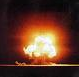 ResponseDe-EscalationFollow-UpRecoveryFollow-Up